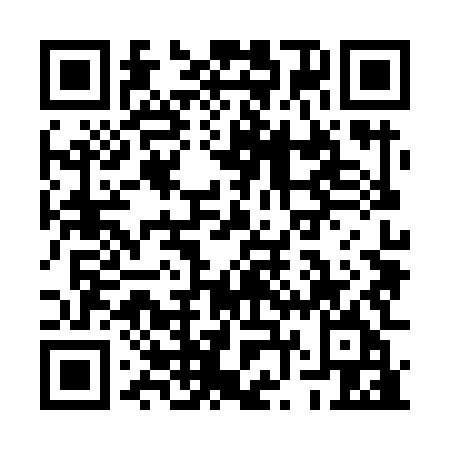 Prayer times for Aschach an der Steyr, AustriaWed 1 May 2024 - Fri 31 May 2024High Latitude Method: Angle Based RulePrayer Calculation Method: Muslim World LeagueAsar Calculation Method: ShafiPrayer times provided by https://www.salahtimes.comDateDayFajrSunriseDhuhrAsrMaghribIsha1Wed3:345:441:004:598:1610:172Thu3:325:421:005:008:1810:193Fri3:295:411:005:008:1910:224Sat3:265:3912:595:018:2010:245Sun3:245:3812:595:018:2210:266Mon3:215:3612:595:028:2310:297Tue3:185:3512:595:028:2510:318Wed3:165:3312:595:038:2610:349Thu3:135:3212:595:038:2710:3610Fri3:105:3012:595:048:2910:3811Sat3:085:2912:595:048:3010:4112Sun3:055:2712:595:058:3110:4313Mon3:025:2612:595:058:3310:4614Tue3:005:2512:595:068:3410:4815Wed2:575:2312:595:068:3510:5116Thu2:545:2212:595:078:3710:5317Fri2:525:2112:595:078:3810:5518Sat2:495:2012:595:088:3910:5819Sun2:475:1912:595:088:4011:0020Mon2:445:1812:595:098:4111:0321Tue2:425:1712:595:098:4311:0522Wed2:425:1512:595:108:4411:0823Thu2:425:1412:595:108:4511:0924Fri2:415:131:005:108:4611:1025Sat2:415:131:005:118:4711:1026Sun2:415:121:005:118:4811:1127Mon2:405:111:005:128:4911:1228Tue2:405:101:005:128:5011:1229Wed2:405:091:005:138:5211:1330Thu2:405:091:005:138:5311:1331Fri2:405:081:005:138:5311:14